Vytvorenie prezentácie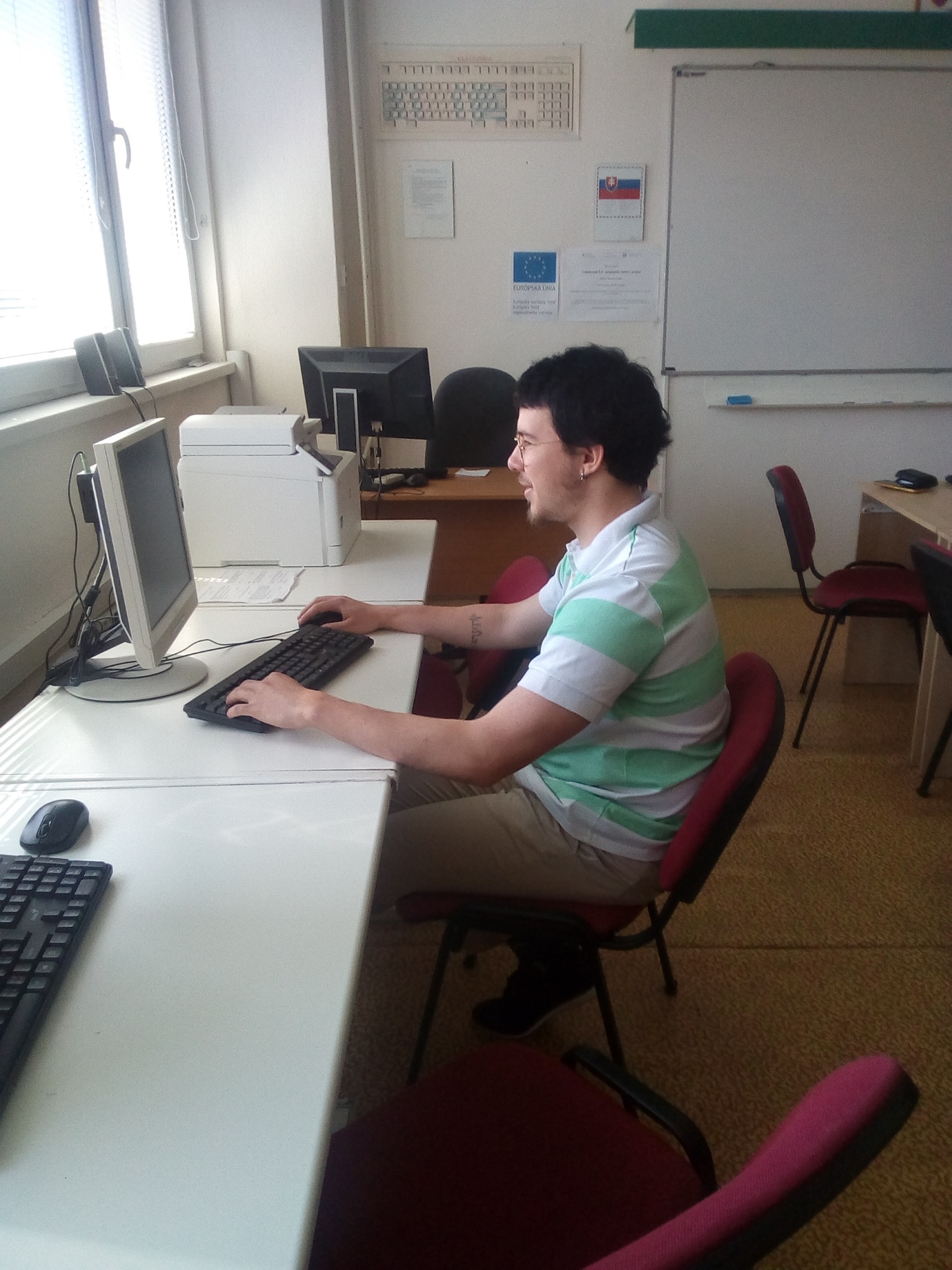 